September 5, 2017 Board Meeting Minutes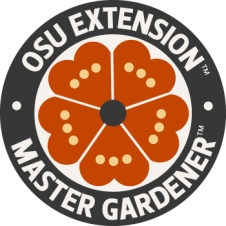 OpeningThe regular board meeting of the Linn County Master Gardeners was called to order at 3:10.PresentRanee Webb - President, Susan Morton - 1st Vice President, Betty Goergen - 2nd Vice President, Connie Lepin - Treasurer, Ann Capps - Secretary, Larry Steele - Member at Large, Pam Nelson - Member at Large, Kathy Powell - Member at Large, Nona Burkhart - Member at Large, Janice Gregg - OMGA Representative, Pami Monnette - Extension Staff, Laurie Gibson - Extension Staff, Dave Krieger - Demo Garden Coordinator, Randy Peckham - Historian.Approval of MinutesAugust minutes were approved as circulated.Treasurer ReportAugust treasurer report was approved as submitted. Income - $231.00   Expenses - $63.19   Check book balance as of August 31, 2017 - $16,861.95Spotlight Don Lyon is the Spotlight for October. 2017 Trainees will be Spotlighted for November.Extension ReportThe Webinar given by Andony Melathopoulos was good. He gave a shout out to the local master gardeners and mentioned the Beevent next year.2018 Master Gardener classes are being advertised now. There is an online application available. There are 4 applications so far. The class will be 9 weeks next year with more plant and insect ID instruction as well as hands on and group work. The online class will be offered again next year.  Tentative dates are January 25, 2018 for the first day of class and December 12, 2017 for initial orientation.An Evite has gone out for the Demo Garden Potluck on September 14.The November graduation for 2017 trainees will be held at the Old Children's Farm Home on November 9.There has been an anonymous donation of $500 to be used for the Seed to Supper classes next year.Farmers MarketPOP is running out of money. It costs $400 to run the program for each farmers market. There are 517 kids registered and an average of 115 participants each week. The Board voted to give an additional $200 before the end of this season so POP can offer a $4.00 token day. Cocoon CleaningWorkshops are scheduled for October 19 and 21 and November 2 at the Linn County Extension Office and October 28 and November 4 at the Lebanon Senior Center.PNW Brown Bag SeriesThese are held from noon to 1pm.The locations are as follows-Albany Library, 2450 14th St - Sept 6, 13, 20, 27Lebanon LBCC, 44 Industrial Way - Oct 5, 12, 19, 26Nomination CommitteeThere was no report yet.New Budget CommitteeThis committee will consist of Larry Steele, Ranee Webb and Dave Krieger.Audit CommitteeThis committee will consist of Betty Goergen, Nona Burkhart and Connie Lepin. Donation BrochureThe cost for the brochure will be available at the October board meeting. 500 brochures will be printed.Scholarship FundsAs of this date there will be one recipient of a $300 scholarship towards the expense of attending the International Conference this year. We will also use some of this money to offer, as needed,  two scholarships to the 2018 Master Gardener Trainees.WebsiteOur new web hosting will be Weebly. The cost will be $96 per year. It will be more user- friendly.Our new site name is LinnMasterGardeners.com the change being the "s" after Gardener.New BusinessRanee Webb will be putting together a member's abilities, strengths, and interests survey. The Members at Large will be making the phone calls to get responses on the survey.Upcoming EventsSeptember 14 - Pot Luck in the Demo Garden - 5:30September/October Board Meeting - bring budget requestsOctober/November Board Meeting - report from Preliminary Budget Committee and Audit CommitteeOctober 12 - LCMG Membership meeting at Toms Garden Center - 6:30 - Rich Little will be the speaker discussing new pollinators as well as bees.October 13 - Demo Garden - Noon - 1:30 - Winterizing Your Garden & CompostingNovember 7 - Board Review --possible additions for 2018 budgetNovember 9 - 2017 Trainee GraduationDecember 5 - Finalize the 2018 BudgetThe meeting was adjourned at 4:20Respectfully submitted by Ann Capps, Secretary